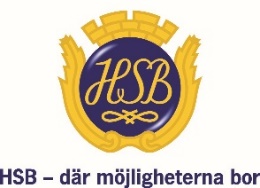 Användarregler för gästlokalenHej, du vill använda vår gästlokal och genom kvittens av nycklar accepterar du även dessa användningsregler. Du betalar per dygn från kl. 12.00 till 12.00 nästa dag. Debiteringen kommer på din hyresavi. Behöver du mer tid för städning debiteras du för ett dygn till. Lämnas lokalen utan ordentlig städning kommer föreningen att beställa städning av städbolag och debitera den som hyrt lokalen.Allmänna ordningsregler och hänsynsregler gäller. Inga husdjur eller rökning tillåts i lokalen.Blanketten återlämnas ifylld tillsammans med nyckeln till vaktmästeriet. Kom-ihåg-att				Check! 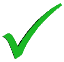 Rengör spis, mikrovågsugn, kaffebryggare		
Rengör kyl och frys				
Rengör diskbänk och kakel i pentryt			
Torka av skåpluckor och lådfronter			
Diska använt porslin och töm diskmaskinen		
Töm alla sopkärl, allt avfall källsorteras			
Torka ur sopskåpet och papperskorgar			
Dammtorka och dammsug möbler, våt-torka alla golv		
Skaka alla mattor				
Rengör dusch, WC, handfat, kranar och spegelskåp		
Torka av alla dörrhandtag och belysningskontakter		
Stäng alla fönster och dra för gardinerna			
Återställ möblemanget				
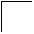 Notera dina synpunkter eller önskemål här eller fortsätt på baksidan:Namnteckning: 		Lägenhetsnummer:		Datum:______________________________________________________________________